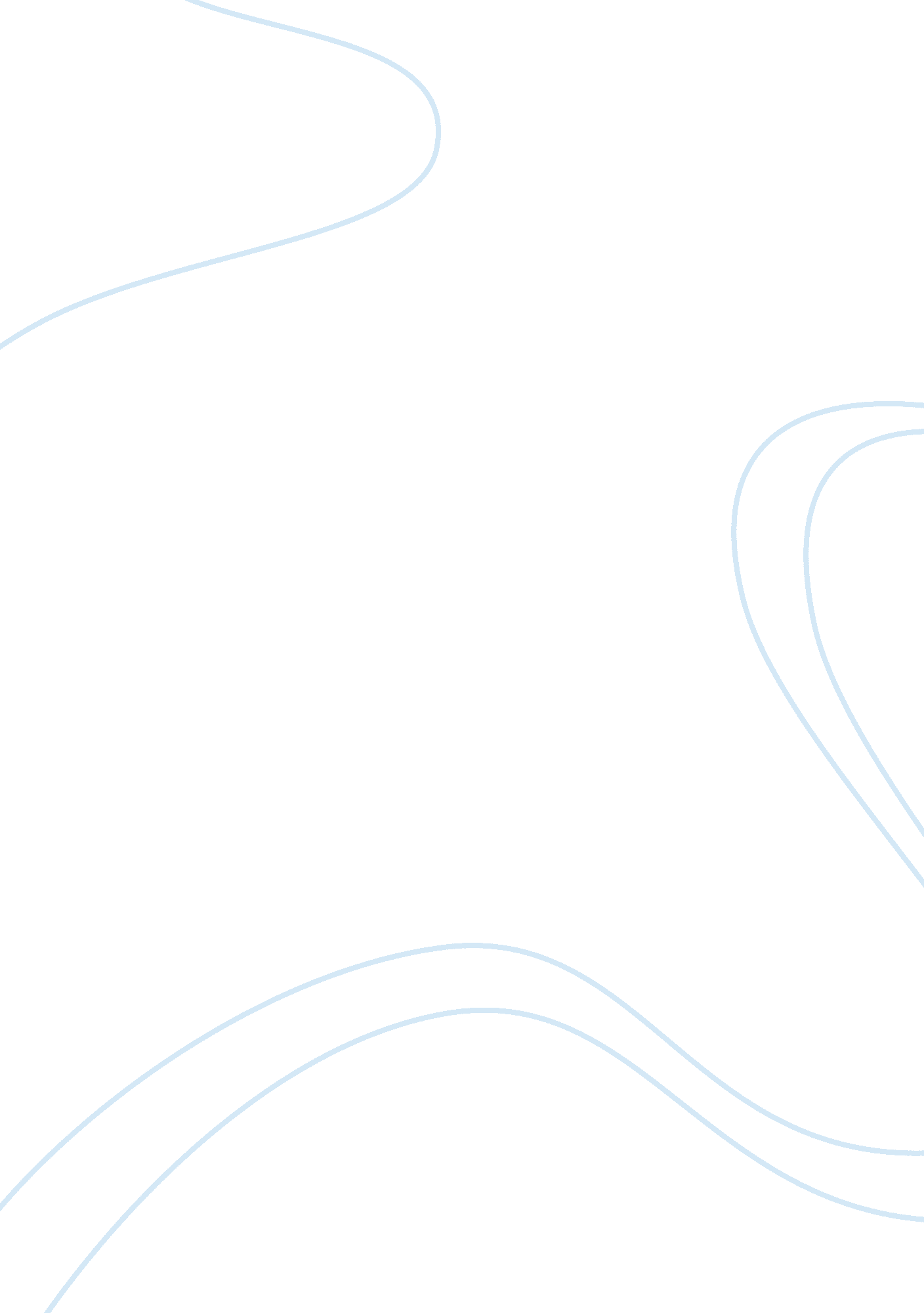 Example of essay on rape is always wrongLaw, Criminal Justice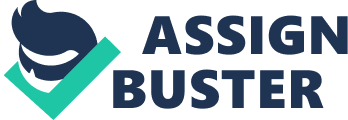 Arguably, rape cases have tremendously increased in 21st century. In the past, women were the only people who were either raped or reported the rape cases, but in the last two decades, the trend has changed; both male and female have become victims of rape case. Rape is one of the forms of sexual assault, which is carried out by one or many people without the consent of the victim. Rape is always wrong, and will always remain one of the many wrongs that are mostly committed to women in society. Raping, an individual, entail search of pleasure without taking into consideration the feelings and ends of the victims. Other scholars try to argue that rape is not an absolute wrong, depending on the cause, but I believe that rape is always wrong, no matter the justifications given (Stevenson & Heller 32). 
The rule of “ rape is always wrong” has various justifications. Rape is wrong as it causes both physical and psychological harm to the victim. In fact, the harm caused interferes with the normal life of the victim. For example, study shows that those individuals who have been raped will never have a normal life. Virtually many people in the world avoid involuntary contacts with other, especially intimate. Hence, when one is raped it violates the interest (Singer 20). 
Rape causes a severe form of trauma, in fact, specialist calls it (RTS) Rape Trauma Syndrome. Hence, rape is a wrong at all circumstances it induces a cluster of long-term and short term emotions, which leads to stress (Stevenson & Heller 45). As a matter of fact, rape cases are unique in nature; hence, it affects individuals in various degrees. Perhaps, specialist on rape case should handle victims in a special way, depending of personality, and circumstances of rape. 
Human being is rational, who can reason and make decisions the best way possible. People who rape in most cases can reasons; hence, there is no justification of these cases. Rape is actually a wrong because the offender is well aware of the harm that causes on the victim. In life, it is better to be hurt physically than be affected socially and emotionally. Rape is wrong because it causes a double harm to the victim; it destroys the innermost of a person, as well as causing physical damage. Apart from the physical harm, survivors of rape remain in shock, numb, controlled as well as been in a state of disbelief (Kelly & Smith 337). 
In the 21st century, there are many health issues that rape causes. Apart from emotional harm, there are many diseases that are sexual transmitted. For example, these diseases include HIV and AIDS, gonorrhea, as well as syphilis, of which most some of them are not treatable. In addition, forced penetration on the vagina causes cuts and bruises that facilitate the virus entry (Stevenson & Heller 84). Furthermore, rape on female victims may lead to unwanted pregnancies that in most societies advocate for abortion. Hence, rape is by all meal wrong as its effects haunt the victims for their entire life. 
Research on rape cases, asserts that, most of those individual raped by people who they know are always murdered. For example, in United States most reported cases has led to murder, or later individuals commit suicide. Any act that leads to lose of life is entirely wrong; no one has the right to take the life of another individual (Kelly & Smith 350). 
On the other hand, some scholars argue that there are some reported cases of rape that are not realistic. Hence, they advocate for acquaintance of offenders. Certainly, there are some cases in which the victim of rape has in one way or another seduced the offender; in such a case, scholars advocate for a fair hand of the law. Despite all the critics, rape is wrong and will forever be an absolute rule. Work cited Singer, G. The Ideal of a Rational Morality: Philosophical Composition. New York: Wiley, 
2002. 
Stevenson, J., & Heller, V. Rape. London: Springer, 2004. 
Kelly, L., & Smith, M. The Journey of Recovery after a Rape Experience. Issues in Mental 
Health and Nursing. Cambridge: Cambridge press, 2000. 